ChantsSur Le Temps du CarêmeDieu fait pour nous des Merveilles ! 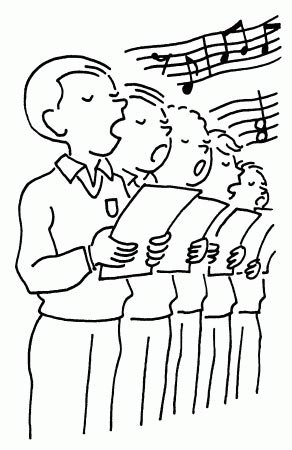 Retrouvez le chant sur www.clapeo.frcode : «CAREME2»Ed. MEDIACLAP Refrain :Dis-moi Jésus, comment vivre le carême ?Dis-moi, dis-moi comment faire pour aimer ?Dis-moi Jésus, comment vivre le carême ?Dis-moi, dis-moi, ce que je peux partager.1.Un peu de temps dans ma journée,Faire une pause, pour te parler.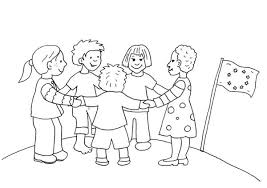 Prendre une bougie et l’allumer.Fermer les yeux pour t’écouter2.Tous les bonbons que j’ai gardésDans un tiroir, là, bien cachésJe vais pouvoir tous les donnerÇa donne d’la joie d’les partager3.S’il y a quelqu’un qui est tombéJe l’aiderai à se releverSi un copain est en train d’pleurerJ’irai tout d’suite le consolerProposition de chants à retrouver dans les différentes collections«Tu me donnes tout»CD Cadeaux de Dieu, éveil à la foi en famille, à l’école, en paroisse, CD1 n°28, Ed. CRER«Tous ensemble» CD Cadeaux de Dieu, éveil à la foi en famille, à l’école, en paroisse, CD1 n°29, Ed. CRER«Jésus guide moi» CD Cadeaux de Dieu, éveil à la foi en famille, à l’école, en paroisse, CD1 n°42, Ed. CRER«Viens, suis-moi» Carnet Nathanaël, Paroles de vie, Ed. MEDIACLAP«Compagnon de tendresse» Carnet Nathanaël, Dieu aime avec tendresse, Ed. MEDIACLAP«Pardonne-moi» Carnet Nathanaël, Le pardon de Dieu, Ed. MEDIACLAP « Abécédaire »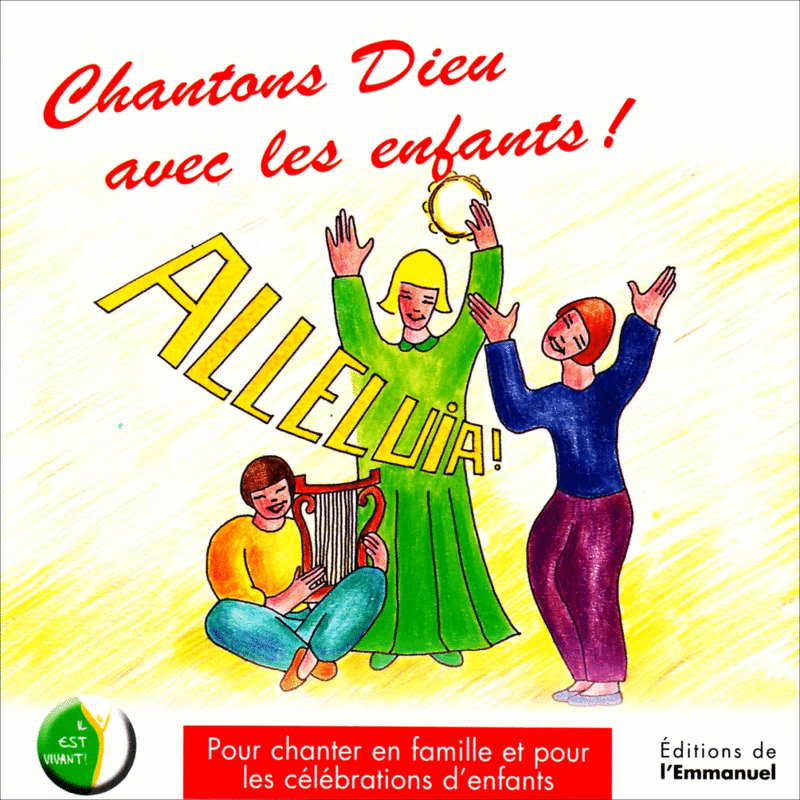 